IMPLEMENTASI AKAD WADI’AH PADA TABUNGAN UTAMA DI PT. BANK MEGA SYARIAH CABANG PALEMBANG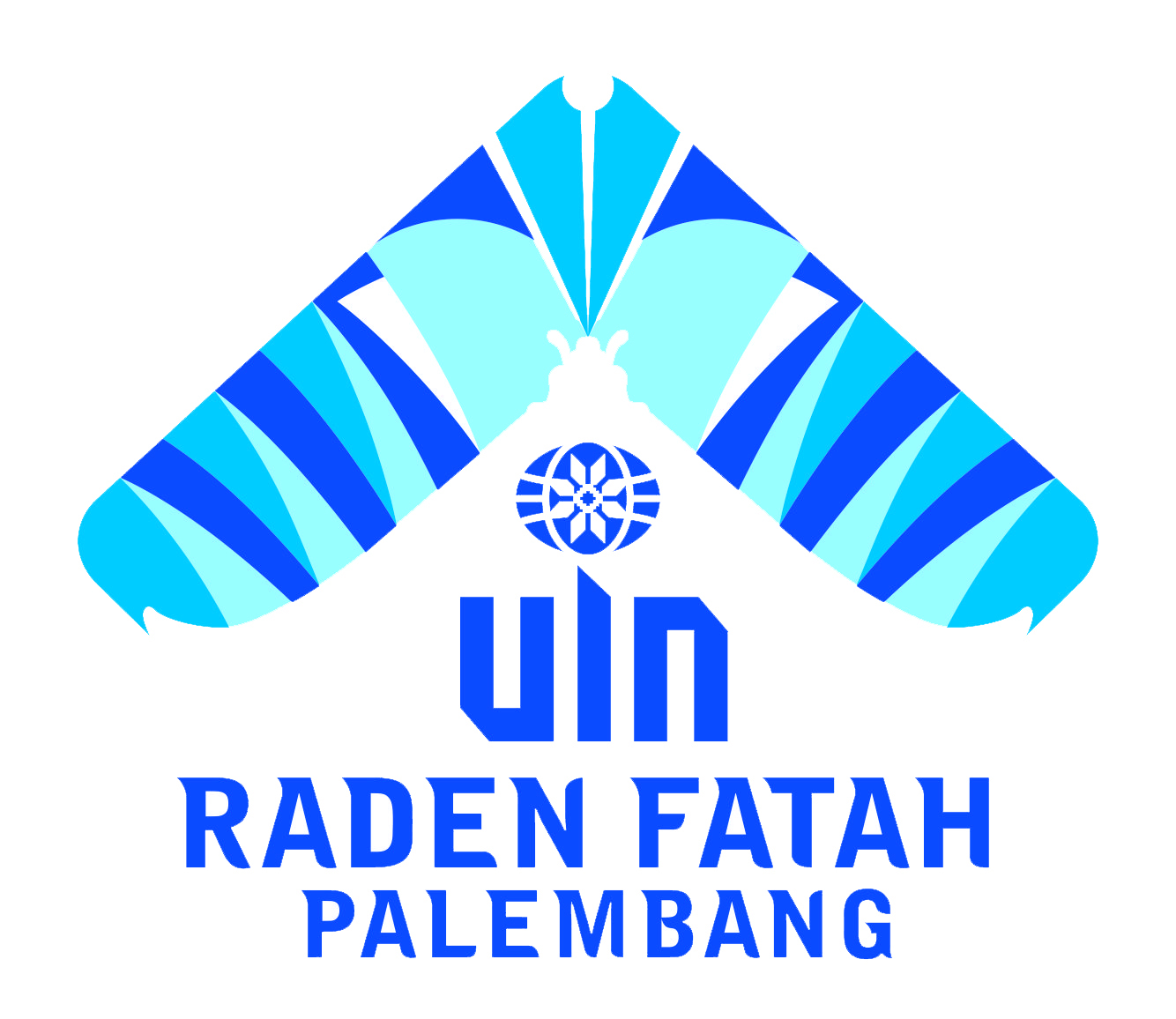 Oleh :RIZKA HAFIDIANTINIM. 12180161TUGAS AKHIRDiajukan Kepada Fakultas Ekonomi Dan Bisnis Islam UIN Raden Fatah PalembangUntuk Memenuhi Salah Satu Syarat Guna Memperoleh Gelar Sarjana Perbankan Syariah(AMd) PALEMBANG2015  